OMB Control No. 0970-0494     Expiration Date: XX/XX/XXXX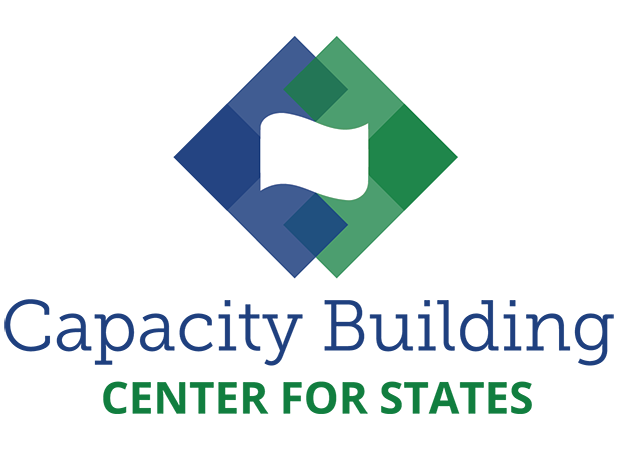 Innovation Pilot SurveyThe Capacity Building Collaborative is committed to continuously improving the relevance and utility of services provided and we are asking for your participation in a survey focused on the [Specific Innovation] used during [Service name]. Your feedback will help us strengthen our services to better meet your needs. Your participation is voluntary, and your responses will be reported anonymously. It should take about 5 minutes to complete the survey. If you have any questions, please contact the Center’s evaluation lead, Christine Leicht (christine.leicht@icf.com).Rate your level of agreement with each of the following statements.
Please describe your experience with [Specific Innovation]:____________________________________________________________________________________________________________________________________________________________________________________________________________Please choose one of the following regarding your experience with [Specific Innovation]( ) I encountered no challenges with my participation( ) I had challenges with [Specific Innovation] but was still able to participate. Describe challenge(s): _________________________________________( ) I had challenges with [Specific Innovation] and was unable to participate. Describe challenge(s): _________________________________________How would you suggest the Center engage other people with [Specific Innovation]?________________________________________________________________________________________________________________________________________________________________________________________________________________________________________________________________________________The Center is piloting [Specific Innovation], what suggestions do you have for future improvements?________________________________________________________________________________________________________________________________________________________________________________________________________________________________________________________________________________What are the key aspects of [Specific Innovation] that contributed to its usefulness?________________________________________________________________________________________________________________________________________________________________________________________________________________________________________________________________________________Which of the following best describes your employer/organization? ( ) State Child Welfare Agency( ) County Child Welfare Agency( ) Territorial Child Welfare Agency( ) Tribal Child Welfare Agency( ) State or County Court/Legal System( ) Tribal Court/Legal System( ) Private or Community-based Child Welfare Agency( ) Local Government/Tribal Council( ) Law Enforcement Organization( ) Primary Care/Health Care Services Provider( ) Behavioral/Mental Health Services Provider( ) Substance Abuse Services Provider( ) Domestic Violence Services Provider( ) Juvenile Justice Organization( ) Primary/Secondary Education( ) College/University( ) Technical Assistance Provider( ) Federal Government( ) OtherWhat is your primary role in the agency? ( ) Agency Director/Deputy Director( ) Program/Middle Manager( ) Supervisor( ) Caseworker/Direct Practice Worker/Frontline staff( ) Parent Partner( ) OtherWhich of the following best describes your primary work responsibilities in the agency? (Select up to three)[ ] Administration[ ] Workforce Development/Training[ ] Continuous Quality Improvement/Evaluation[ ] Information Technology/SACWIS/Data Systems[ ] Indian Child Welfare Act[ ] Primary or Secondary Prevention[ ] Child Protective Services[ ] In-home Services/Promoting Safe and Stable Families[ ] Foster Care/Placement/Licensing/Reunification[ ] Adoption/Guardianship[ ] Youth in Transition/Chafee/Independent Living Programs[ ] OtherC) Which of the following best describes your primary role?( ) CIP or TCIP Director/Coordinator( ) CIP or TCIP Staff( ) Judge( ) Attorney for Child Welfare Agency( ) Attorney for Parent( ) Attorney for Child( ) Attorney Guardian Ad Litem( ) Court Administrative Officer( ) Court/Attorney Data Manager/IT Staff( ) Court Appointed Special Advocate/Non-attorney GAL/Advocate( ) Court Case Worker/Social Worker( ) OtherWhich of the following best describes your primary role?( ) Dean/Director/Administrator( ) Teaching Faculty( ) Training Academy Leadership/Staff( ) Research Faculty/Staff (non-teaching role)( ) Student( ) OtherYou selected other, please provide your type of organization and the role you currently serve.____________________________________________________________________________Strongly DisagreeDisagreeSomewhat DisagreeNeutralSomewhat AgreeAgreeStrongly AgreeN/ADon’t Know[Specific Innovation] helped me stay engaged during this <service/event>.1234567N/ADK[Specific Innovation] helped the <service/event> achieve its goals1234567N/ADK[Specific Innovation] encouraged me to interact with others. 1234567N/ADK[Specific Innovation] improved my ability to learn what was shared. 1234567N/ADKI am more likely to participate in a future [service/event] if I knew [Specific Innovation] was going to be utilized. 1234567N/ADK[Specific Innovation] enhanced the overall quality of the <serve/event>.1234567N/ADKI would participate in [service type] using [Specific Innovation] again.1234567N/ADK